Познавательно- творческий проект«В гостях у морского царя»Опубликован в журнале «Ребенок в детском саду» №6 / Иллюстрированный методический журнал для воспитателей дошкольных учреждений // ред. Баринова Н.М., Розова С.Г., Москва, 2017. С. 44-57Автор: воспитатель, учитель-логопед  МОУ Бурмакинской СОШ №2, - Молькова Н. В.Паспорт проекта1. Вид проекта :комплексный ( познавательно-творческий, речевой)2. Сроки реализации:   по интересу детей ( примерно 2-3 недели)3. Участники:  дети старшей группы, родители, воспитатели АктуальностьМорская тематика была выбрана по инициативе детей старшей группы. А произошло все так. Девочка из группы ездила с бабушкой на Черное море, придя в детский сад, она рассказала о поездке и показала ракушки , сувениры, привезенные с моря. Дети с интересом слушали Юлю, кто-то уже был на море, кто-то только видел его по телевизору, завязался  диалог, дети были очень заинтересованы, задавали вопросы. Они были самые разнообразные:- Почему море называется черным?- Почему акула кусается?- Медузы что это  за существа : животные, рыбы или может быть морской цветок?- Как рождается дельфин?- Морской еж, где он живет и чем питается? - Из чего  могли получиться такие красивые ракушки?ПроблемаИз вопросов  и диалога стало понятно, что некоторые дети владеют кое- какой информацией из различных источников (телевизор, энциклопедии, рассказы взрослых и детей), но знания не систематизированы, некоторые не верны и многие вопросы остаются без ответов, так возникла проблема. Было принято совместное решение помочь детям и всем вместе самым увлекательным и интересным образом получить ответы на вопросы. Так началась работа над проектом. 5. Цель проекта:Узнать новую информацию о морских обитателях.  6. Задачи:Образовательные - Расширять представление детей об окружающем мире.- Обогащать представления детей о морских обитателях (рыбах, медузах, китах, дельфинах, акулах и т. д.)- Обогащать словарь детей при ознакомлении с морскими обитателями.Развивающие- Развивать творческие  способности и мелкую моторику рук при  различных видах продуктивной деятельности (аппликация, рисование, лепка и др.).- Развивать в детях самостоятельность, инициативность в процессе разработки проекта.  Воспитательные  - Воспитывать коммуникативные навыки при  работе в совместной проектной деятельности. 7. Основные направления реализации проекта:- Совместная с родителями выставка ракушек , сувениров,  поделок «В гостях у морского царя».- Выставка детских творческих работ.- Оформление  макета «Подводное царство».- Итоговая познавательная  деятельность «В гостях у Морского царя».8. Предполагаемый результат: дети узнают новую информацию о морских обитателях и изготовят их в совместной проектной деятельности.9. Продукт проектной деятельности:выставка «В гостях у морского царя»,   макет «Подводное царство».10. Презентация проекта:познавательная  деятельность « В гостях у морского царя».Этапы проектаПодготовительный этап- Беседы с родителями, педагогами о теме проекта, составление плана совместной деятельности;- сбор информации по теме: «Морские обитатели»; (использование  научной и художественной литературы);- подбор иллюстрированного материала, наглядных пособий;- оформление оборудования для макета «Подводное царство»;- подготовка к совместной выставке с родителями «В гостях у морского царя».Основной этап Наша совместная деятельность:- познавательные беседы; продуктивная деятельность в центрах творчества  (детям по выбору и желанию предлагается различный материал для изготовления поделок); разучивание игр (дидактические, речевые, пальчиковые), физкультминуток, стихотворений; оформление творческих выставок; изготовление пригласительных билетов на выставку для родителей и работников детского сада; проведение экскурсии в библиотеку; рассматривание плакатов, энциклопедий и др.наглядного материала.Завершающий этап (рефлексия)- проведение выставок;- проведение итоговой познавательной деятельности  «В гостях у морского царя»; (фото 1,2)- подведение итогов;- анализ совместной  деятельности  (Что получилось? Что нет?  Что узнали нового и интересного? Что запомнилось и понравилось ? Какой проект хотелось бы реализовать в будущем?) Результаты проектаВ ходе проекта детьми совместно со взрослыми было сделано много интересного, а именно:-  совместно с родителями была оформлена выставка «В гостях у морского царя»; (фото 3)- детьми  во время продуктивной деятельности (рисовании, лепки, аппликации, ручного труда) были  изготовлены и нарисованы различные поделки , рисунки и; (фото 4,5)- организована экскурсия в библиотеку  «Морское  путешествие»; ( фото 6)- изготовлен макет «Подводное царство»; (фото  7) - разучены новые физкультминутки, подвижные и пальчиковые игры морской тематики;- дети в ходе проекта расширили свои знания о морских обитателях и об окружающем мире. (фото 8)Список используемой литературыВеракса Н.Е. Проектная деятельность дошкольников: пособие для педагогов дошкольных учреждений / Н.Е. Веракса, А.Н.  Веракса. - М: Мозаика- синтез, 2008. – 112 с.Горькова Л.Г. Сценарии занятий по    экологическому воспитанию дошкольников (средняя, старшая, подготовительная группы)/Л.Г. Горькова, А.В.Кочергина, Л.А. Обухова - М.: ВАКО, 2005. – 240 с.Давыдова О.И. Проекты в работе с семьей : методическое пособие/ О.И. Давыдова, А.А. Майер, Л.Г. Богославец. - М.: Сфера, 2012. – 128 с.Джим  Майлс. Большая энциклопедия для дошкольника/ Джим  Майлс - Издательство «Олма-пресс», 2005.- 945 с.Давыдова Г.И. Детский дизайн. Пластилинография / Г.И. Давыдова - Изд. Скрипторий, 2003.- 52с.Киселева Л.С., Данилова Т.А. Проектный метод в деятельности дошкольного учреждения: пособие для руководителей и практических работников ДОУ/Л.С. Киселева, Т.А. Данилова - Изд.: «АРКТИ», 2012. – 96 с.Рыжова Н.В., Развитие речи в детском саду. Конспекты занятий в младшей, средней и старшей группах/Н.В.Рыжова - Ярославль: Академия развития, 2010.- 416 с. Морозова Л.Д. Педагогическое проектирование в ДОУ: от теории к практике/Л.Д. Морозова - Изд.: «ТЦ Сфера», 2010. – 128 с.Научно-методические журналы: «Дошкольная педагогика», «Логопед», «Дошкольное воспитание»Степанова Г.Б., Авдеева А.А. Кто живет в воде? Наглядно- дидактическое пособие.Загадки. Источник - www.stihi.ru/2005/12/19-39  ;podelki-doma.ru/party/morskie-zagadkiШорыгина Т.А. Рыбы. Какие они? Знакомство с окружающим миром и развитие речи/ Т.А.Шорыгина – изд. Гном и д, 2011.- 64с. Приложение 1Игры, стихотворения, физкультминутки используемые в проекте                 Физкультминутки                     ПоплывемПоплывем мы в теплом море (плавательные движения руками)Тихо плещется вода.В небе тучки, как овечки, (потягивания- руки вверх и в стороны)Разбежались кто куда.Мы из моря вылезаем, (ходьба на месте)Чтоб обсохнуть, погуляем.А теперь глубокий вдох, (дети садятся за столы)И садимся на  песок.[3]                           Рыбы Рыбки резвятся в воде голубой, Сверкают своей чешуей золотой. ( дети бегают и прыгают) Мелькают в воде их нарядные спинки,  И плавает рядом их мама - сардинка. ( дети машут руками)              ( Е. Маленкина )                                ЧайкиНад волнами чайки кружат, (дети машут руками словно крыльями)Полетим за ними дружно.Брызги пены, шум прибоя,А над морем – мы с тобою!Мы теперь плывем по морю. (дети делают плавательные движения руками)И резвимся на просторе.Веселее загребай	И дельфинов догоняй.[3]                 ДельфиныДруг за другом мчится стая  ( дети бегают друг за другом по кругу) Волны телом разрезая,То хвосты, то снова спины,Кто плывет, плывут дельфины       ( В. Сибирцев)        Пальчиковые  игры                      АкулаЭто что за страшный хищник.В океане грозно рыщет? (дети складывают ладошки вместе и делают ими плавательные движения)Пасть с зубами распахнула.Берегись, плывет акула! (дети соединяют большой палец с остальными, имитируя рукой «пасть акулы», соединяя и разъединяя пальцы)                    (В.Сибирцев)                ДельфиныВ море плавают дельфины  (дети складывают ладошки вместе и делают ими плавательные движения)Среди волн мелькают спины,Только что они здесь были,Поиграли и уплыли.Прыг- скок по волнам, (прыгают  пальчиками по столу)Словно шлют приветы нам ( машут друг другу рукой)                             (В.Косов)                 Подвижные игры                            Медуза 2-3 ребенка превращаются в большую «медузу», встают в кружок и машут руками как щупальцами.Остальные дети встают в круг и превращаются в маленьких «рачков». Они бегают вокруг «медузы», «медуза» спокойна и просто машет щупальцами. После того, как воспитатель скажет: «Лови!», «медузы» хватают «рачков», пойманные дети превращаются в «медузу», а «медузы» становится «рачками». Игра повторяется 3-4 раза по желанию детей.                       Море волнуется раз…Дети встают в круг и все вместе говорят:«Море волнуется раз, море волнуется два, море волнуется три!  Морская фигура замри!»Дети замирают, изображая морскую фигуру, водящий внимательно обходит детей и забирает того, кто шевельнется, и этот ребенок становиться водящим.Игра повторяется 3-4 раза по желанию                            Стихотворения                               Дельфины              О дельфинах всем известно –              Нет животных интересней:            Острый ум, движенья ловки             И легки для дрессировки.                      (Н . Матюх)                           Акула                Древней акулы рыбы нет.               Она живет здесь много лет.               Но у старушки грозный вид               И превосходный аппетит!                     (И. Томилина)                          Конек морской                Чем похож я на коня?                Шейка, гривка у меня…               Здесь какая-то ошибка:               Я на самом деле - рыбка!                  (А. Моничь)                     Конек морской               Держась хвостом за стебелек.              Стоит на дне морской конек.              Он изгибает круто шею.              Но бегать быстро не умеет                  ( И. Томилина)                              Кит                  Плывет по морю великан.                 Полощет свой беззубый рот.                  Процедит, выпустит фонтан                  И дальше по морю плывет.                    (И.Томилина)                                Коралл                    Кораллы живут на морской глубине                    На уютном и синем причудливом дне                    В ветвистых кораллах рыбки снуют                    Кораллы им дали еду и уют                       (А. Речушкин)                                 Краб                      Надев красивый легкий панцирь                      И храбро выпустив клешни.                      Краб выступает в грозном танце.                     Он так старается- взгляни!                      (И.Томилина)                                 Ракушка                        Я раковину эту                        В коробке берегу                        Она лежала раньше                        В песке на берегу                         Мой дедушка                          С Кавказа                         Привез ее с собой.                          Ее приложишь к уху-                         А в ней шумит прибой                           И ветер гонит волны…                           И в комнате у нас                          Мы можем слушать море .                          Как будто здесь Кавказ                            (А. Барто)                                  Медуза                    Барышня- Медуза                    В пышных кружевах                    Весело танцует                   На морских волнах.                   Длинные сережки                    Очень ей идут.                   Ими любоваться                    Рыбы все плывут                     (И. Сударева)                          Меч- рыба                 Есть чему тут удивиться                Перед нами рыба-рыцарь!                На дуэль кого привлечь             Ищет взглядом рыба-меч                   (В.Сибирцев)                Игла- морская                В море рыба есть – Игла               Брюки шить игла могла               Нос ее… игла, не шило.               Осьминогу брюки сшила                      (В.Черняева)                 Морская звезда               Лежит на дне  морская звезда-                Красивая, живая.              Она не светит никогда                Но море украшает                (И.Томилина)Приложение 2Итоговая  познавательная деятельность«В гостях у морского царя»ЗадачиОбучающие:- расширять и уточнять знания об обитателях морей и океанов;- познакомить детей с морским животным - медузой ;-учить согласовывать существительное с числительным;-учить отвечать на вопросы полным предложением.Развивающие:-Развивать дифференциацию носового вдоха и ротового  выдоха, речевое дыхание;- Развивать познавательную активность, творческое воображение, мелкую моторику рук,  а также практические умения и навыки детей при создании заданного образа. Воспитательные:- Воспитывать бережное отношение к природе и  доброе отношение к окружающим.                                  Ход  деятельностиВоспитатель.  Ребята, вы любите путешествовать? Почему? (ответы детей) (стук в дверь, приносят бутылку с посланием.) Что это? Посмотрите, какая интересная бутылка. А вы знаете, что обычно в бутылках отправляют послание по воде. Давайте же скорей ее откроем (открывает бутылку, достает послание). На конверте рисунок, изображающий русалку. Значит это письмо от  Русалочки (читает).                                     Письмо от Русалки«Дорогие ребята!  У меня случилась неприятность, я потеряла свои янтарные бусы, которые мне подарил мой отец, царь Нептун. А вы знаете, какой он строгий, начнет сердиться, море зашумит, забушует и поднимется шторм. Я знаю, что вы смелые , добрые  ребята и мне поможете. И, наверное, вы очень любите путешествовать. Если вы готовы, то приглашаю вас отправиться в путь по морю в царство Нептуна и помочь мне найти бусины, которых у меня было, десять, найденное положите в бутылку, в которой получили это послание. Но, ребята, прежде чем отправиться в путешествие вы должны отгадать морские загадки. Ваша Русалочка»                                       Загадки                     Он морских просторов царь,                    Океанов государь,                   Кладов он на дне хранитель                   И русалок повелитель. ( Нептун)                   Нептун, явно, с кем-то в ссоре,                   Если так бушует море!                   Волны самых разных форм…                  Что же с морем? В море …(Шторм)                 Для неё волна – качели,                 И плывёт она без цели                 Ниоткуда в никуда,                 Вся прозрачна как вода. (Медуза)              Глубоко на дне она              Словно на небе видна.              Но не светит и не греет,             Потому что не умеет. (Морская звезда)             Что за дивная лошадка?             Очень странные повадки:             Конь не сеет и не пашет             Под водой с рыбёшкой пляшет.            Назови его дружок:            Рыбок друг … (Морской конёк)            Как громадный пароход,            В океане он плывет,           Без трубы и без винта,           На спине его – фонтан. (Кит)            Море синее прекрасно.          Только плавать в нем опасно!          Как бы вас не «хватанула»          Кровожадная … (Акула)ПутешествиеВоспитатель.  Ребята, вы готовы отправиться в путь на помощь  Русалочки ? Какие средства передвижения мы с вами выберем? Дети. Можно взять лодочки, которые мы недавно сделали.Деятельность детей в центре песка и воды                 Дыхательная гимнастика «Кораблики»ВоспитательСпустить кораблики на воду!  Мы поплывем с вами по Черному морю (каждый ребенок спускает свою лодку в таз с водой). В добрый путь!Подул легкий ветерок, и наша парусная флотилия легко заскользила по морской глади. Воздух вдыхаем через нос, а выдыхаем через рот . Дуем плавно и легко, чтобы наш кораблики не потерпели кораблекрушение.(Дети дуют каждый на свой парус, пытаясь, чтобы его кораблик плыл быстрее.)  Посмотрите, ребята, кого мы встретили на своем пути (показать детям плакат и картинки с изображением морских обитателей (морской конек, краб, дельфин и др.) Дети называют морских обитателей. Посмотрите  внимательно нет ли янтарных бусин на дне морском (дети находят несколько бусин). Молодцы, ребята, мы нашли несколько бусин, давайте их посчитаем все вместе: одна бусина, две бусины, три бусины (дети считают хором). Итак, ребята, мы с вами нашли три янтарные бусины, сколько еще осталось? ДетиШесть бусинВоспитатель Ребята, если мы не нашли все янтарные бусины в море, может быть мы  их найдем в песке ведь русалочка, могла их потерять у берега (дети подходят к центру песка).                               Игра «Найди бусины»ВоспитательПосмотрите, ребята, какой песок, потрогайте его, поиграйте с ним и постарайтесь найти то, что мы с вами ищем. (Дети ищут бусинки и находят все оставшиеся.  Дети считают вслух и делают вывод, что все найдено.)Молодцы, вы все нашли, и  мы отправляем  бусины русалочке, и, надеюсь, больше она ничего не потеряет. А вы хотите продолжить путешествие?Дети ДаВоспитательХотите  превратиться в веселых рыбок и поплавать в теплом море?                   Физкультминутка «Рыбы»                  Рыбки резвятся в воде голубой,                  Сверкают своей чешуей золотой. ( дети бегают и прыгают)                  Мелькают в воде их нарядные спинки,                  И плавает рядом их мама - сардинка. ( дети машут руками)                            ( Е. Маленкина )А теперь продолжаем наше путешествие. Закроем глаза и попадем в прекрасный подводный мир. Здесь нас встречает  медуза (показать иллюстрации разных видов медуз). Какая красота! А что же это такое, как вы думаете? Это, наверное, морское растение или животное? Или рыба ведь посмотрите, она плавает?  Но в то же время это существо похоже на огромный красный, голубой, розовый  цветок? (ответы детей)Разгорается дискуссия. Воспитатель дает детям возможность самостоятельно прийти к решению проблемы, но опираясь на его поддержку. (Если это цветок, то где листья, стебелек? Если рыба, то где хвост, плавники? Что же это такое? Если это не рыба и не растение, тогда  что же?)                                       Рассказ о медузеЭто морское животное, хотя, действительно, очень похожее на цветок.  В зависимости от типа медузы, их окрас может быть белым, желтым, оранжевым, красным, голубым, зеленым и даже многоцветным, представляете какая красота. Соберется хоровод медуз  на дне морском, как будто клумба экзотических цветов. Еще медузы могут быть разного размера от 2.5 см, до 4 метров (показать детям). Но существуют и такие великаны длина которых с щупальцами  достигает 30 метров. В нашем Черном море чаще всего встречаются белые, прозрачные небольшие медузы, совершенно безобидные для человека. Но в теплых океанах живут медузы ядовитые, которые опасны не только для морских обитателей, но и для человека. Яд некоторых медуз опасен, он обжигает точно крапивой. Не зря медуз называют «морской крапивой», но жизни человека такие медузы не угрожают. Существуют и такие медузы, которых называют «Морская оса», прикосновение этих медуз смертельно для человека, если сразу не будет оказана медицинская помощь. Вот такие они красавицы медузы бывают безобидные, а бывают и опасные. Хотя медузы никогда сами не нападают на морских обитателей и людей, они только защищаются. А питаются они мелким планктоном и всевозможными рачками. Заплывают в стайку и «глотают» что попадается на их пути. А вы хотите превратиться в  красавицу-медузу и мелких рачков? Давайте поиграем в игру.                               Подвижная игра «Медуза» 2-3 ребенка превращаются в большую «медузу», встают в кружок и машут руками как щупальцами.Остальные дети встают в круг и превращаются в маленьких «рачков». Они бегают вокруг «медузы», «медуза» спокойна и просто машет щупальцами. После того, как воспитатель скажет: «Лови!», «медузы» хватают «рачков», пойманные дети превращаются в «медузу», а «медузы» становится «рачками». Игра повторяется 3-4 раза по желанию детей.                       Завершение путешествия Воспитатель А сейчас нам пора возвращаться. А мы можем взять медузу с собой? Сможет ли она жить с нами на суше, как вы думаете? Почему? В ходе беседы дети убеждаются, что каждое существо приспособлено к определенной среде обитания, и медуза  может жить только в воде.                              Творческая работаВоспитатель Ребята, давайте мы с вами сделаем медуз или других морских обитателей, которые повстречались на нашем пути и отправим их жить в наше подводное  царство  (Дети изготавливают морских обитателей из различных материалов (природный материал, пластилин, бумага и др.)Во время изготовления поделок предложить детям игру.                         Пальчиковая игра «Акула»              Это что за страшный хищник.             В океане грозно рыщет? (дети складывают ладошки вместе и    делают ими плавательные движения)           Пасть с зубами распахнула.          «Берегись, плывет акула!» (дети соединяют большой палец с остальными, имитируя рукой «пасть акулы», соединяя и разъединяя пальцы)                       (В.Сибирцев) (Дети своими поделками дополняют макет «Подводное царство»)                     Итог  совместной деятельностиРебята, вам понравилось путешествовать? Что вам заполнилось больше всего? Что вы узнали нового и интересного? Вы рады, что мы помогли Русалочке?Ребята, мне очень понравились ваши поделки, мы их сделали на память о нашем путешествии, свои работы мы покажем родителям! Какой замечательный у нас получился макет «Морские обитатели». Здесь у нас живут многие морские обитатели, давайте перечислим…  ( дети перечисляют: морские ежи, медузы, черепахи, рыбы и др. обитатели.)  До новых встреч!Приложение 3  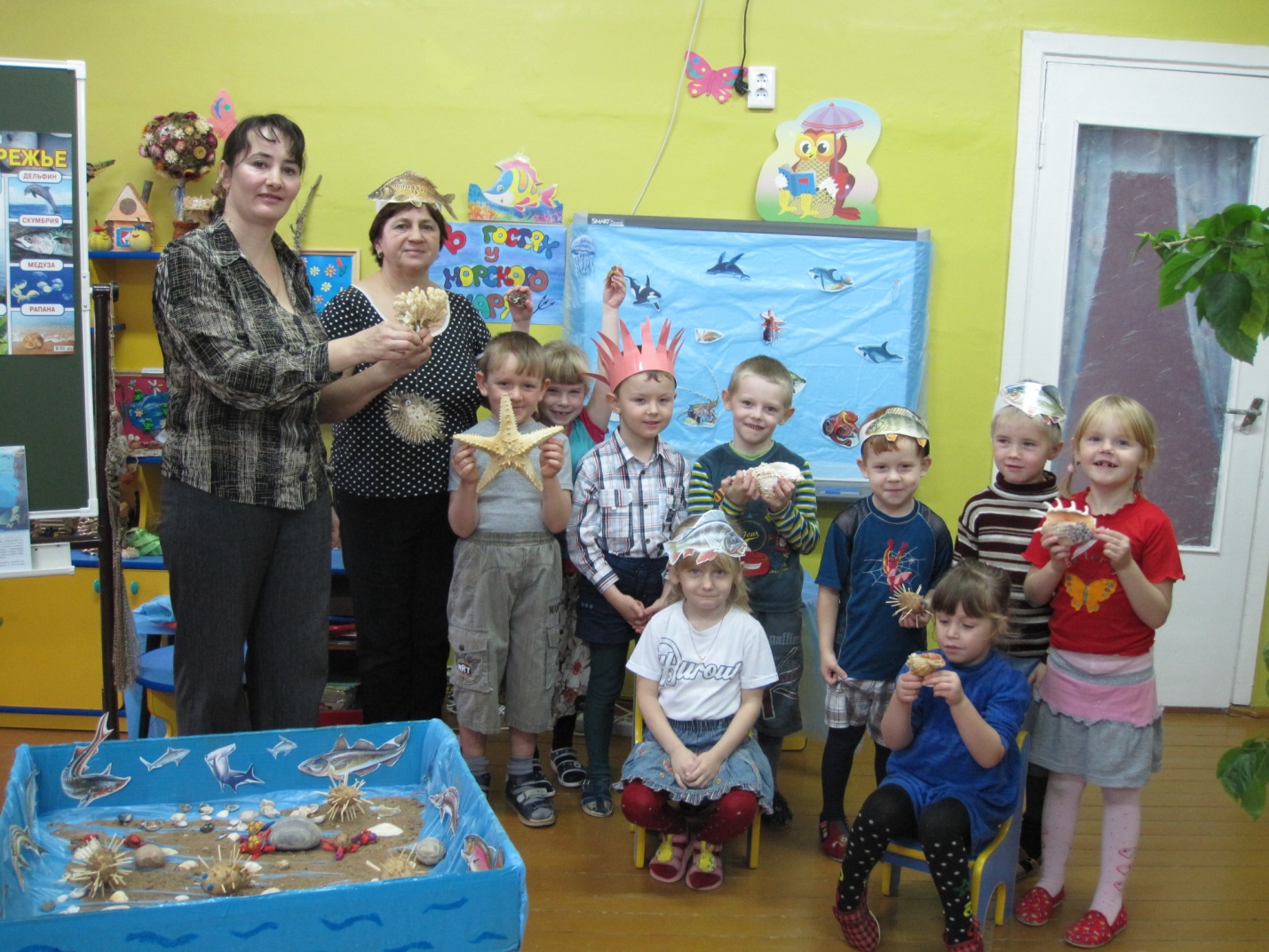 Фото 1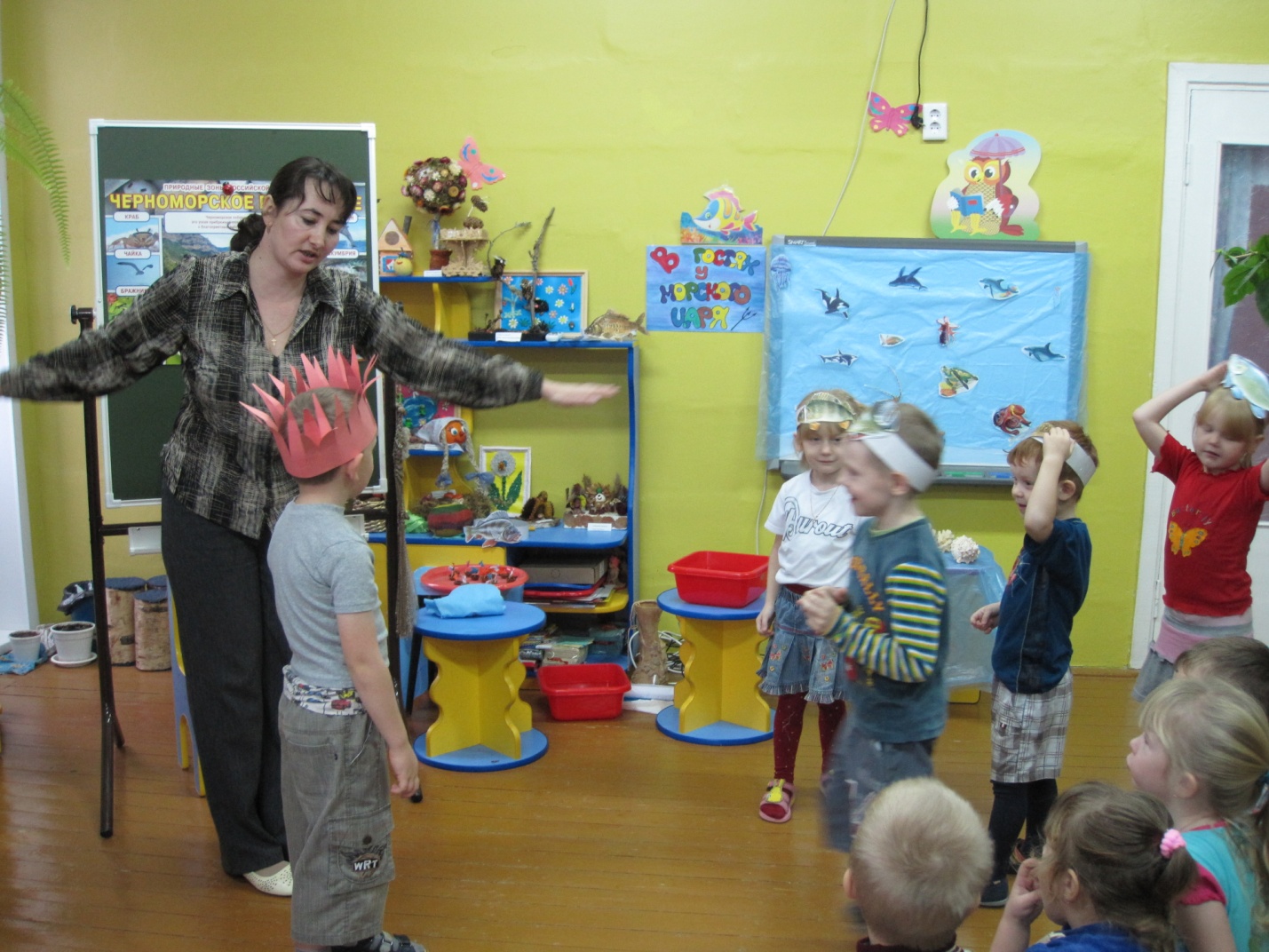 Фото 2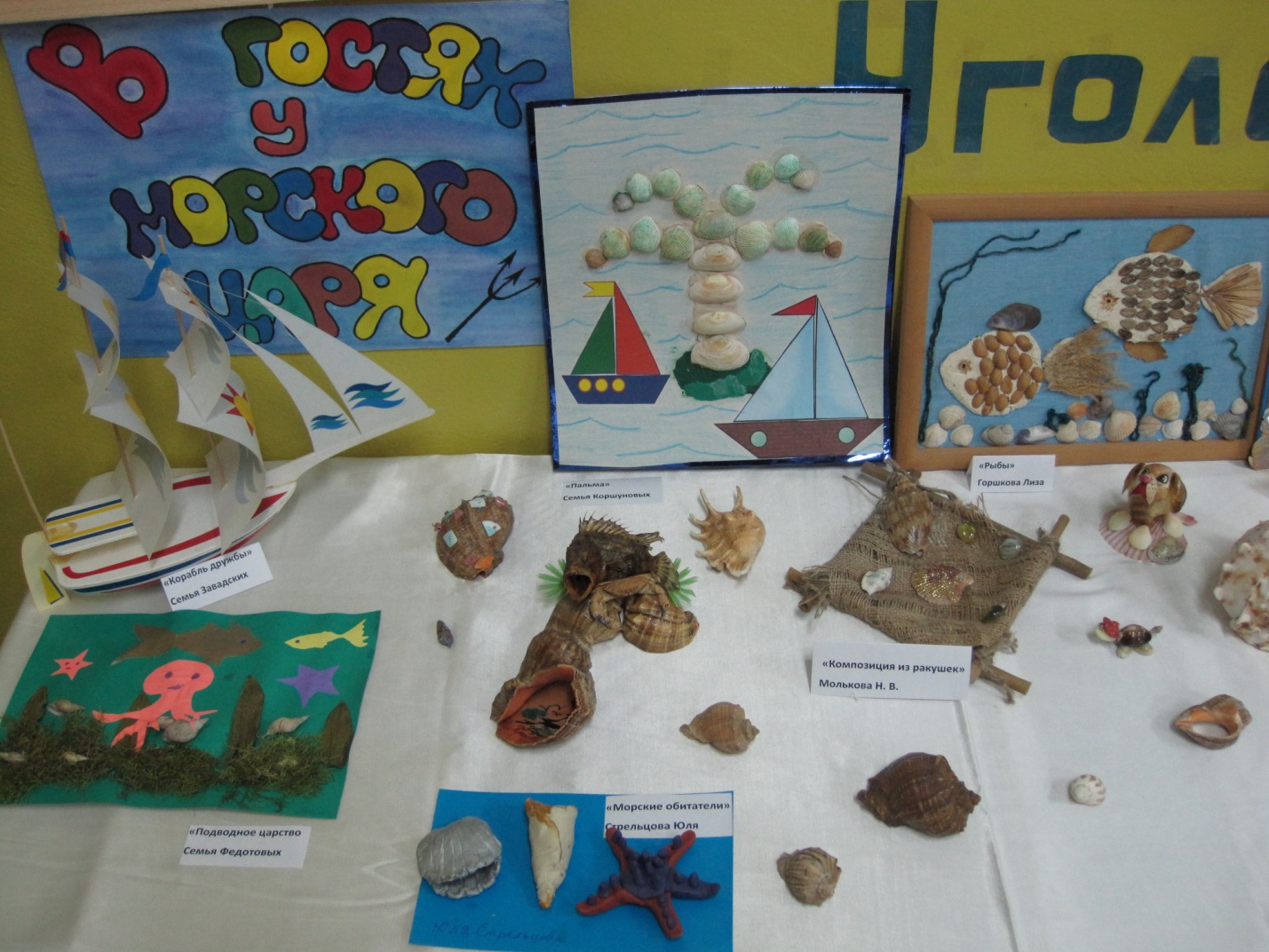  Фото 3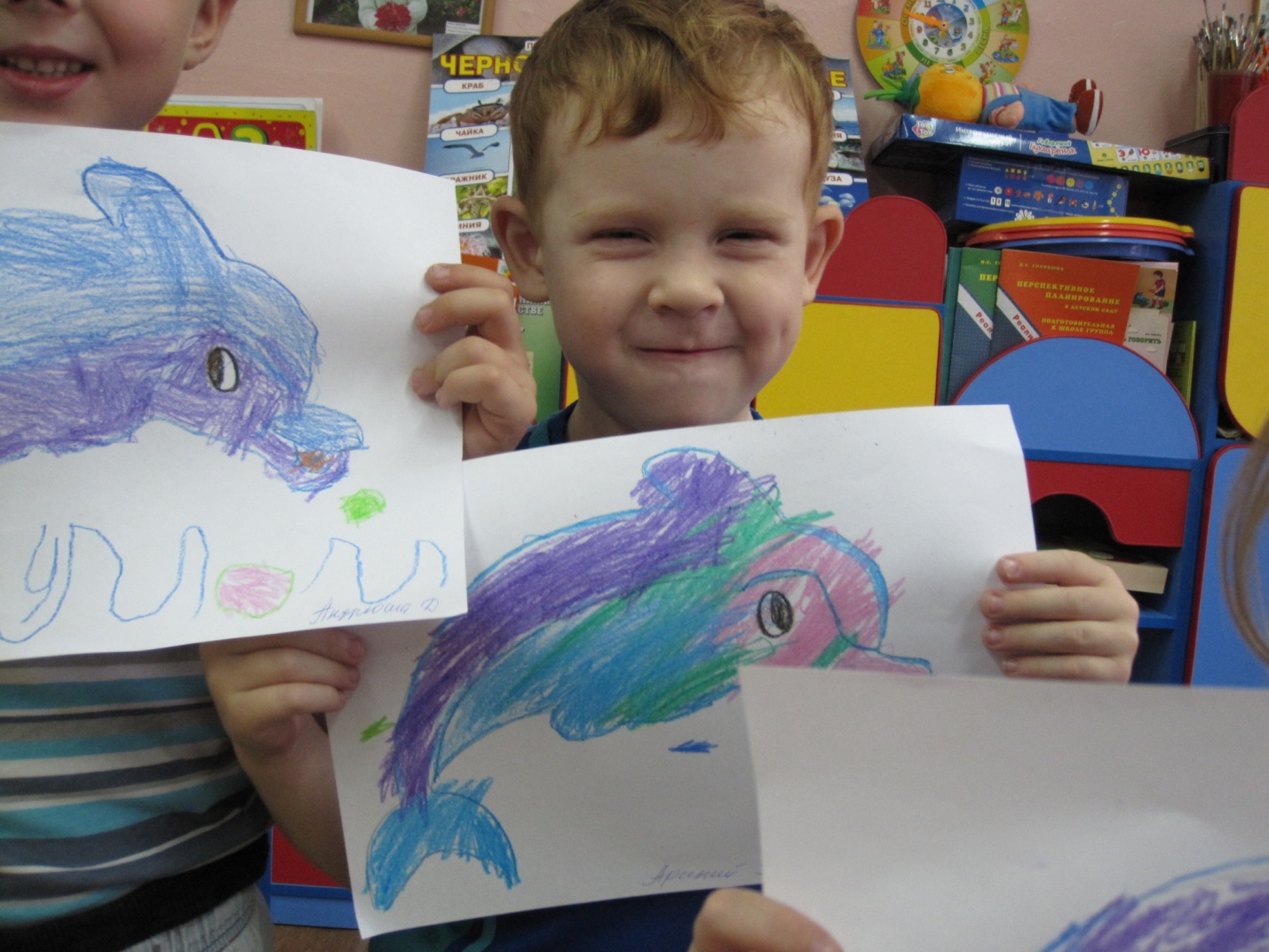 Фото 4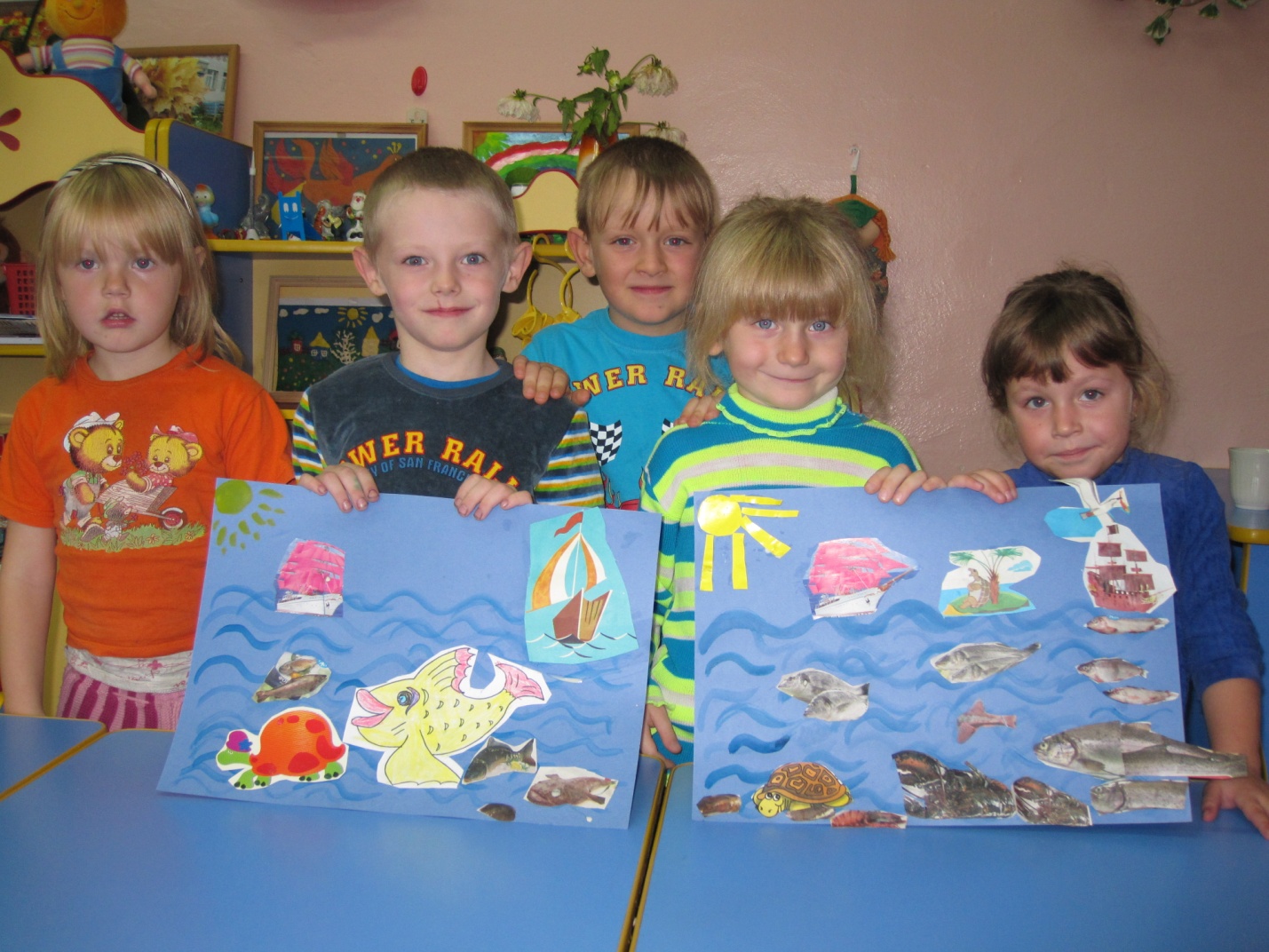 Фото 5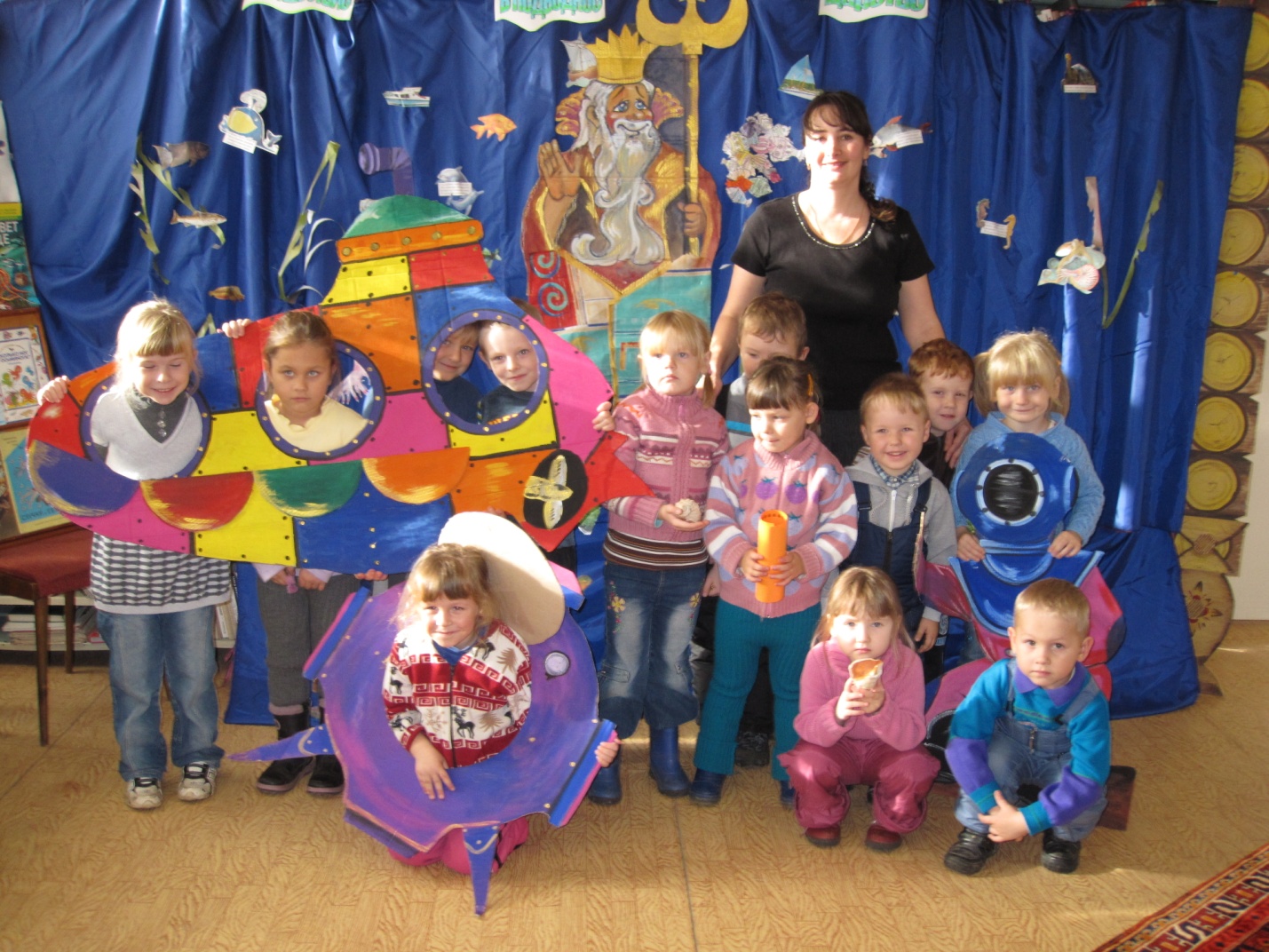 Фото 6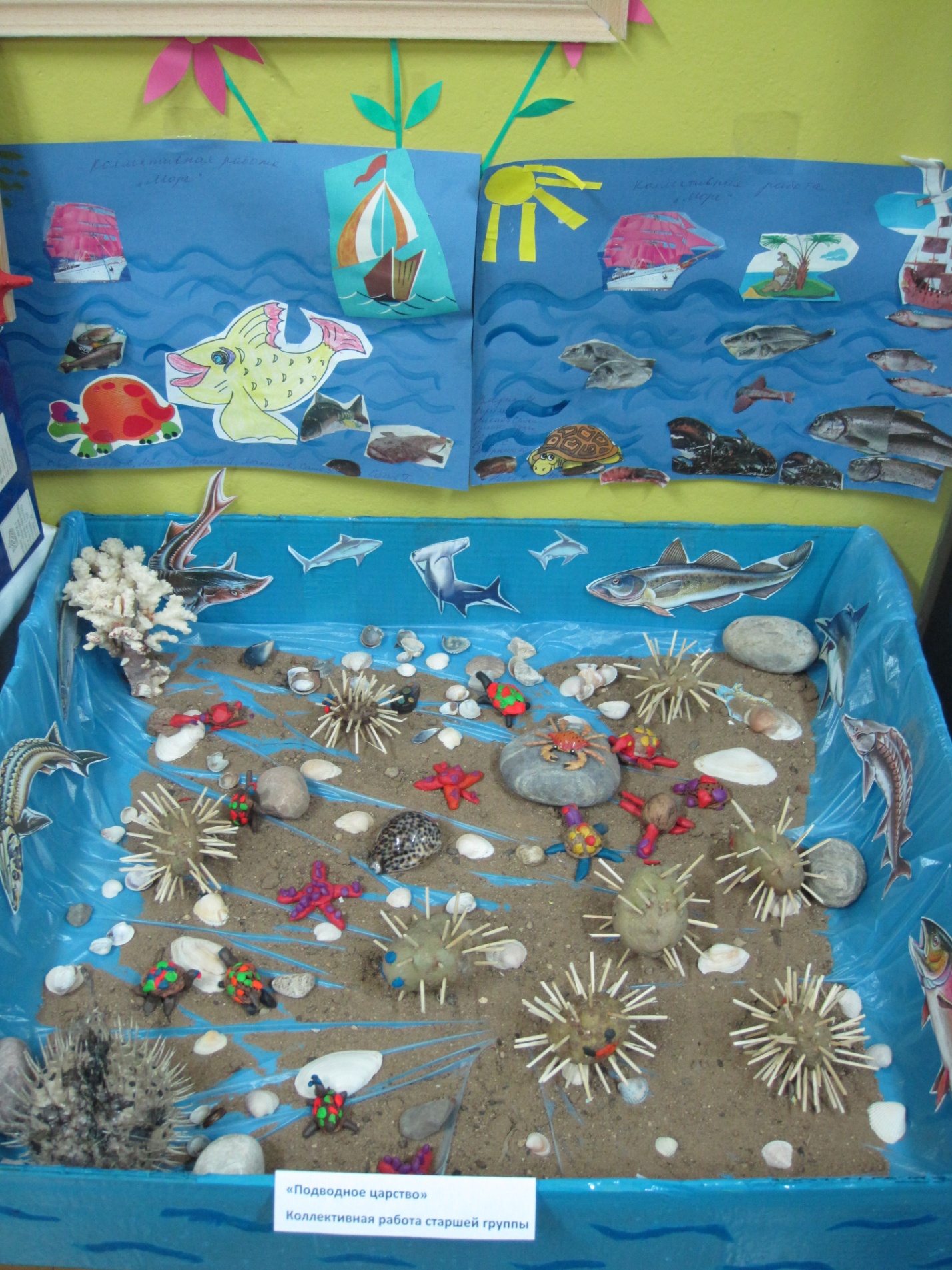 Фото 7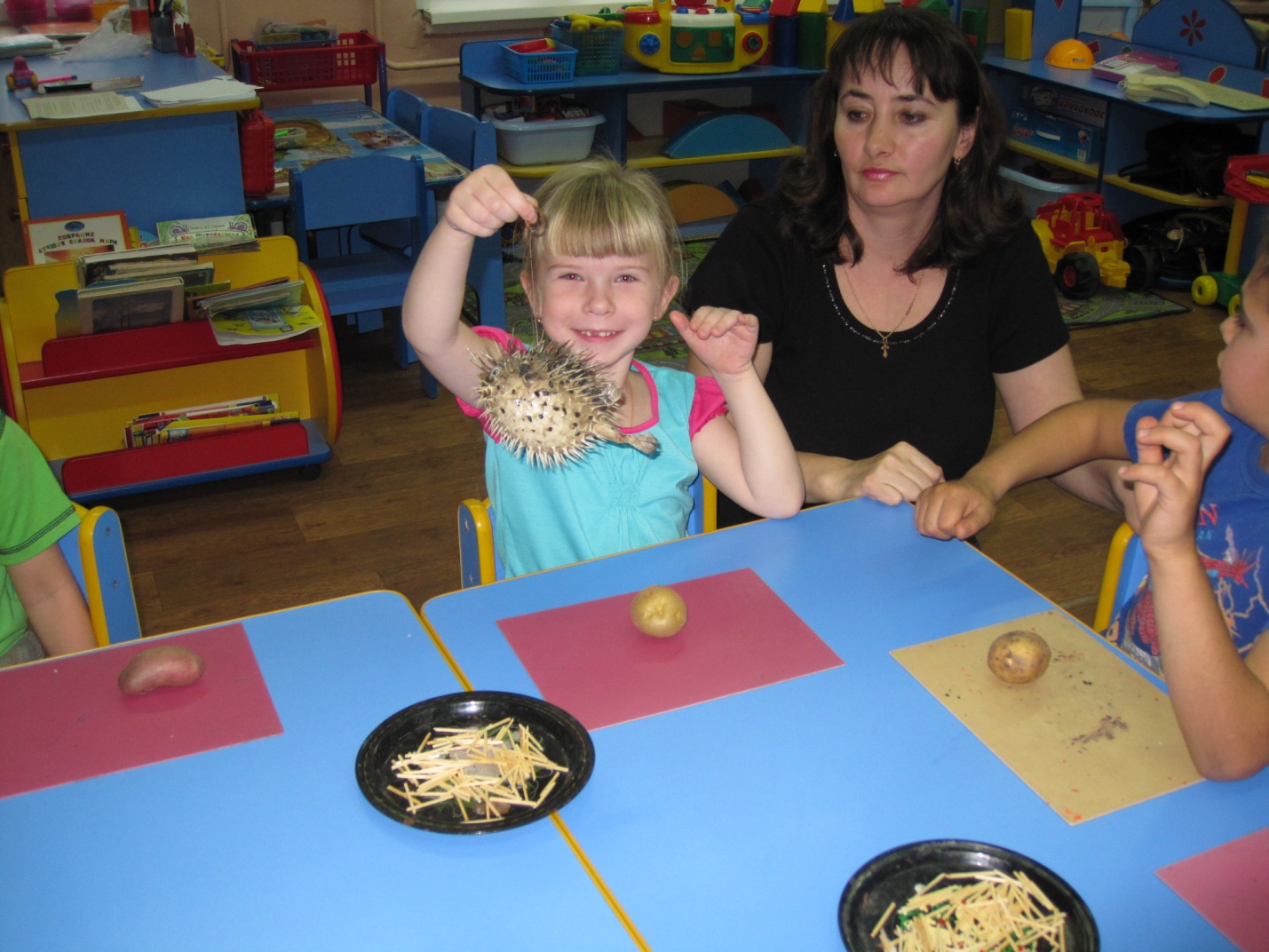 Фото 8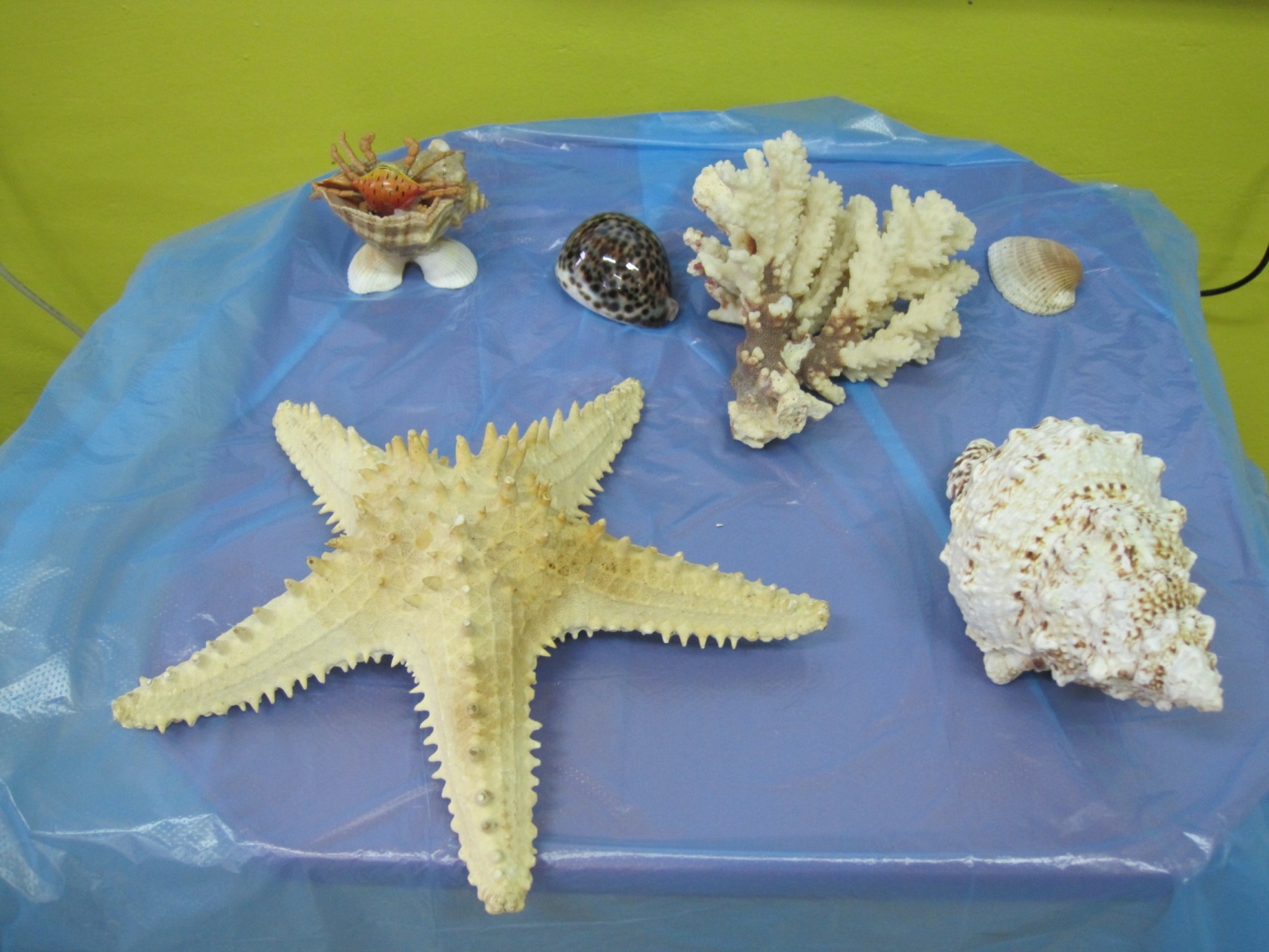 Фото 9